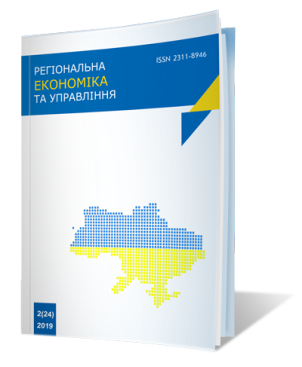 Науково-практичний журнал«Регіональна економіка та управління»2 (24) травень 2019 р.Метою журналу є обговорення та пошук рішень актуальних проблем сучасної економічної науки. У сучасних умовах усі наукові напрямки розвиваються достатньо динамічно, а тому публікація результатів досліджень є надзвичайно відповідальним і важливим кроком для кожного вченого. Постійно з'являється безліч нових оригінальних ідей, теорій, які заслуговують найпильнішої уваги наукової громадськості.Журнал призначений для публікації наукових статей студентів, аспірантів, здобувачів, молодих вчених, викладачів, науковців та практиків. Публікація статей здійснюється в рамках усієї галузі економічної науки.Про журналНазва: Регіональна економіка та управління (Regional economics and management).Періодичність виходу: раз на два місяці.Офіційні мови видання: українська, російська та англійська.ISSN: 2311-8946.Свідоцтво про реєстрацію ЗМІ: КВ №20514-10314Р від 20 грудня 2013 р.Журнал індексується в базі даних: Система Російського індексу наукового цитування.Index Copernicus: Посилання на журналСтатті, опубліковані в нашому науковому журналі, враховуються МОН України як апробація матеріалів дисертації. Науковий журнал до переліку наукових фахових видань України, затверджених МОН України, не входить.Для публікації в науковому журналі до 17 травня (включно) Вам необхідно виконати наступні дії:1. Заповнити реєстраційну форму для публікації.2. Оформити статтю згідно з правилами оформлення та надіслати для публікації на електронну адресу редакції: office@siee.zp.ua3. Після прийняття статті до друку необхідно надіслати відскановану (сфотографовану) квитанцію про оплату публікаційного внеску.Після отримання матеріалів, якщо стаття успішно пройшла рецензування, редакція протягом 2-3 днів відправляє на адресу учасника листа - «Підтвердження отримання матеріалів». Прохання зв'язатися з редакцією у разі неотримання підтвердження.Будемо раді бачити Вас серед авторів нашого журналу!Вимоги до оформлення статтіУ статті повинні міститися (з виділенням у тексті) такі елементи:постановка проблеми у загальному вигляді та її зв'язок із важливими науковими чи практичними завданнями;аналіз останніх досліджень і публікацій, в яких започатковано розв'язання даної проблеми і на які спирається автор, виділення невирішених раніше частин загальної проблеми, яким присвячується дана стаття;формулювання цілей статті (постановка завдання);виклад основного матеріалу дослідження з повним обґрунтуванням отриманих наукових результатів;висновки з даного дослідження і перспективи подальших досліджень у даному напрямку.Відповідальність за зміст матеріалу несе автор. Статті не підлягають додатковому редагуванню, тому вони повинні бути перевірені перед відправкою. При грубих порушеннях правил оформлення стаття не публікується і публікаційний внесок не повертається.Вартість публікаціїЗ метою відшкодування організаційних, видавничих, поліграфічних витрат та витрат по відправленню наукового журналу, необхідно сплатити публікаційний внесок.Шановний автор, вартість публікаційного внеску однієї сторінки становить:30 гривень (Україна) або 2 долара США (країни СНД).Для того, щоб оплатити публікацію матеріалів, просимо звернутися до відповідального секретаря по електронній пошті office@siee.zp.ua Приклад оформлення статтіУДК 336.543.23Іванов Іван Івановичкандидат економічних наук, доцент,доцент кафедри фінансів і кредитуКиївського національного університету імені Тараса ШевченкаПетрова Оксана Олександрівнааспірант кафедри фінансів і кредитуКиївського національного університету імені Тараса ШевченкаИванов Иван Ивановичкандидат экономических наук, доцент,доцент кафедры финансов и кредитаКиевского национального университета имени Тараса ШевченкоПетрова Оксана Александровнааспирант кафедры финансов и кредитаКиевского национального университета имени Тараса ШевченкоIvanov Ivan IvanovichPhD, associate professor,associate professor of finance and creditKyiv National University named after Taras ShevchenkoPetrova Oksana OleksandrivnaPostgraduate student finance and creditKyiv National University named after Taras ShevchenkoЕКОНОМІЧНЕ ЗРОСТАННЯ В УКРАЇНІ ТА ЙОГО ТЕНДЕНЦІЇЭКОНОМИЧЕСКИЙ РОСТ В УКРАИНЕ И ЕГО ТЕНДЕНЦИИECONOMIC GROWTH IN UKRAINE AND ITS TRENDSАнотація. Текст, текст, текст, текст, текст. (мінімум 3-5 речень)Ключові слова: текст, текст, текст, текст, текст.Аннотация. Текст, текст, текст, текст, текст. (минимум 3-5 предложений)Ключевые слова: текст, текст, текст, текст, текст.Summary. Текст, текст, текст, текст, текст. (at least 3-5 sentences)Key words: текст, текст, текст, текст, текст.Постановка проблеми. Визначальним фактором у формуванні кадрової політики є державна кадрова політика. Трансформаційні процеси, які відбуваються сьогодні в усіх сферах суспільного життя України, потреба в забезпеченні сталого розвитку вимагають від українського суспільства і держави в цілому нових підходів і методів, щодо формування і розвитку кадрового потенціалу [1, c. 10].Постановка завдання. На основі викладеного можна сформулювати завдання дослідження, яке полягає в ... .Виклад основного матеріалу дослідження.Висновки з проведеного дослідження. З наведеного вище можна зробити наступні висновки.Література:Олуйко В. Кадри в регіоні України: становлення та розвиток: монографія / В. Олуйко, − М. : Світ, 2001. − 221 с.***Східноукраїнський інститут економіки та управлінняПоштова адреса: вул. Лермонтова, 17, офіс 32, м. Запоріжжя, 69063Офіційна веб-сторінка: siee.zp.ua Електронна пошта: office@siee.zp.ua Контактний телефон: +38 095 314 96 69Формат аркуша	A4, орієнтація - книжковаПоля 	верхнє і нижнє - 2 см, ліве - 2,5 см, праве - 1,5 смОсновний шрифт	Times New Roman Arial та Courier New для фрагментів текстуРозмір шрифту основного тексту14 пунктів. Дозволяється використання шрифту меншого розміру (10 пунктів) для ділянок тексту, які  мають допоміжне (другорядне) значенняМіжрядковий інтервал	полуторнийВирівнювання текступо шириніАвтоматична розстановка переносівувімкненаАбзацний відступ (новий рядок)1,25 смНумерація сторінок	не ведетьсяРисунки і таблицідопускаються і вставлені в текст, а не окремими файлами. На альбомних сторінках таблиці та рисунки не приймаються. Розмір шрифту табличного тексту зазвичай на 2 пункти менший ніж розмір шрифту основного текстуПосилання на літературуу квадратних дужках [1, с. 2], бібліографічний список у кінці тексту. Інший спосіб оформлення використаної літератури не допускаєтьсяОбсягвід 8 до 20 сторінок включноМатеріали збережені у форматіMicrosoft Word (*.doc або *.docx)Назва файлу підписати відповідно до прізвища та ініціалів автора (наприклад, Іванов Д.Т.)